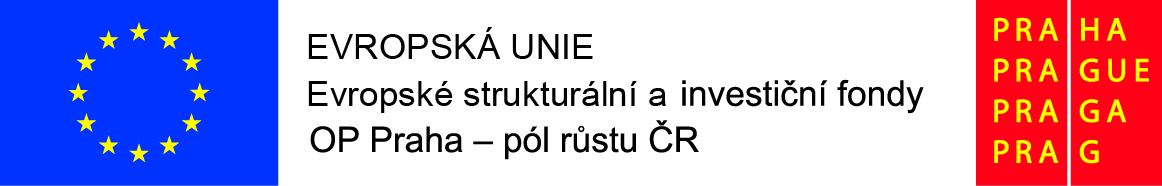 Multikulturní šablony pro MŠ PeroutkovaRegistrační číslo projektu: CZ.07.4.68/0.0/0.0/18_066/00013585.1 Odborně zaměřená tematická setkávání a spolupráce s rodiči dětí ve školáchMateřská škola, Praha 5- Košíře, Peroutkova 1004, příspěvková organizacePeroutkova 1004/2415800, Praha 5 Interkulturní setkání:Přednáška s diskuzí na téma Společné vzdělávání dětí s odlišným mateřským jazykemOrganizátor: Mgr. Naděžda SucháExterní odborník: Bc. Kristýna Chmelíková, odborná pracovnice pro MŠ (META, o.p.s.)Dne 12. 3. 2020 se od 16:00 do 18:00 konalo odborně zaměřené setkání s rodiči na téma Společné vzdělávání dětí s odlišným mateřským jazykem.Bc. Kristýna Chmelíková představila činnost organizace META, o.p.s., seznámila nás se základními principy společného vzdělávání a přinesla tipy pro jazykovou podporu doma i ve škole a také kontakty na další organizace zaměřující se na oblast vzdělávání a podpory cizinců.Ředitelka školy a dvojjazyčná asistentka poté přiblížily, jak probíhá podpora dětí s odlišným mateřským jazykem v naší školce.Následovaly praktické ukázky možností při výuce češtiny jako druhého jazyka a diskuze.Rodiče téma zaujalo a projevili zájem o nabídku služeb prezentovaných organizací.Diskuze, ve které měl každý prostor se vyjádřit, byla pro všechny zúčastněné přínosná, přičemž rodiče využili možnosti konzultace konkrétních situací přímo na místě.